Warszawa, 8 kwietnia 2022 rokuDPT.2951.2.2022/1Według rozdzielnika 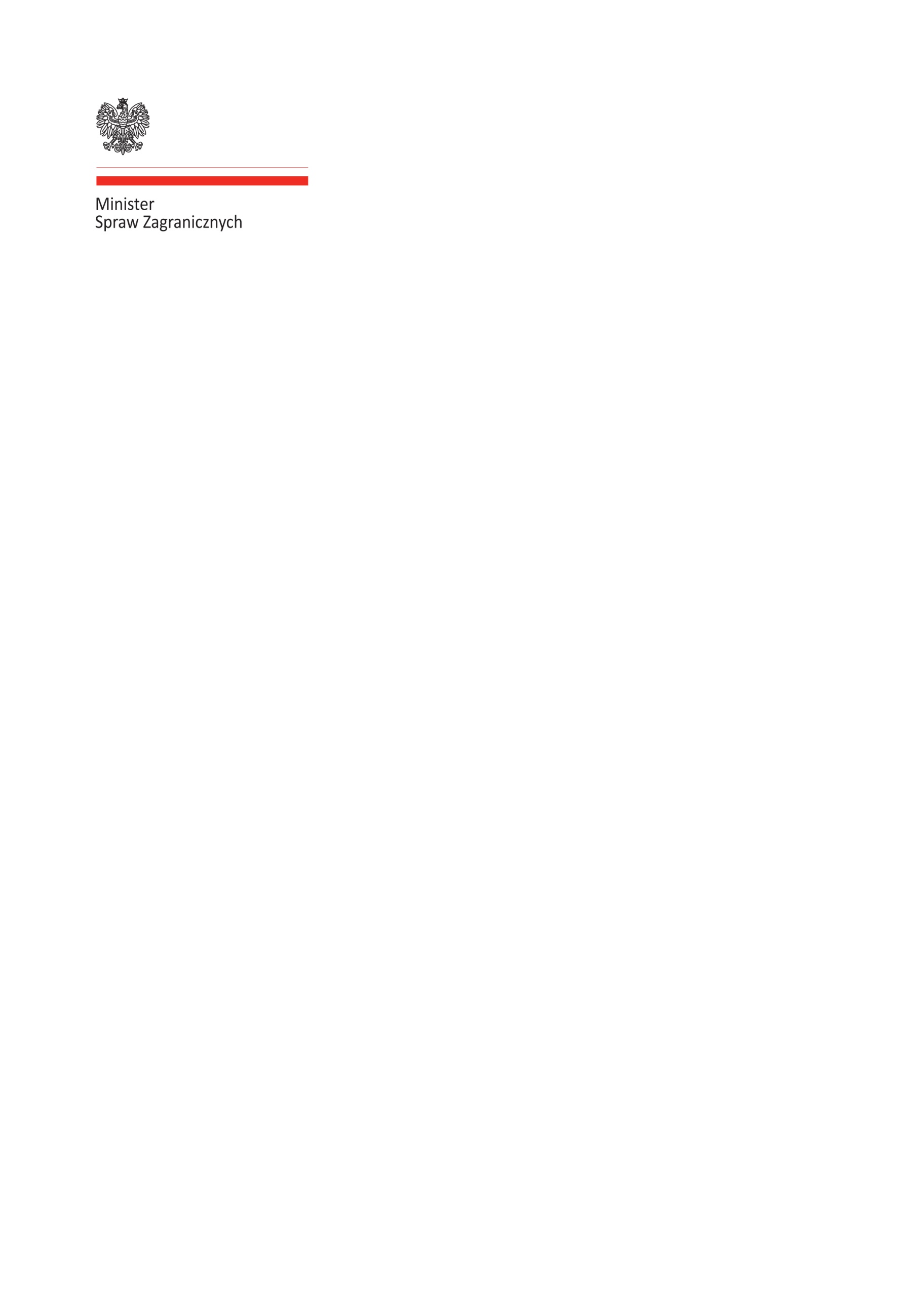 Szanowni Państwo,        Z poważaniem,z up. Ministra Spraw Zagranicznych Piotr WawrzykSekretarz Stanu (podpisano kwalifikowanym podpisem elektronicznym)Otrzymują:Pan Michał Dworczyk, Minister – Członek Rady Ministrów, wykonujący zadania Szefa Kancelarii Prezesa Rady MinistrówPan Jarosław Sellin,  Sekretarz Stanu, Ministerstwo Kultury i Dziedzictwa Narodowego Pani Anna Gembicka, Sekretarz Stanu, Ministerstwo Rolnictwa i Rozwoju WsiPan Jacek Małecki, Sekretarz Stanu, Ministerstwo Aktywów PaństwowychPan Rafał Weber, Sekretarz Stanu, Ministerstwo InfrastrukturyPan Wojciech Skurkiewicz, Sekretarz Stanu, Ministerstwo Obrony NarodowejPani Anna Krupka, Sekretarz Stanu, Ministerstwo Sportu i TurystykiPan Dariusz Piontkowski, Sekretarz Stanu, Ministerstwo Edukacji i NaukiPan Maciej Wąsik, Sekretarz Stanu, Ministerstwo Spraw Wewnętrznych i AdministracjiPan Artur Soboń, Sekretarz Stanu, Ministerstwo FinansówPan Stanisław Szwed, Sekretarz Stanu, Ministerstwo Rodziny i Polityki SpołecznejPan Jacek Ozdoba, Sekretarz Stanu,  Ministerstwo Klimatu i ŚrodowiskaPan Waldemar Kraska, Sekretarz Stanu,  Ministerstwo ZdrowiaPan Grzegorz Piechowiak, Sekretarz Stanu,  Ministerstwo Rozwoju i TechnologiiPani Małgorzata Jarosińska-Jedynak, Sekretarz Stanu, Ministerstwo Funduszy 
i Polityki RegionalnejPan Marcin Warchoł, Sekretarz Stanu,  Ministerstwo Sprawiedliwości            W związku z powtarzającymi się przypadkami naruszania  zasad użycia znaku czerwonego krzyża, uprzejmie informuję iż w ramach prac Zespołu do Spraw Międzynarodowego Prawa Humanitarnego, zwanego dalej  „Komisją”, powołanego Zarządzeniem nr 51 Prezesa Rady Ministrów z dnia 20 maja 2004 roku (M. P. z 2020 r. 
poz. 999 i 1103),  został uzgodniony tekst komunikatu dotyczący  Ochrony znaku czerwonego krzyża,  o następującej treści:„Ochrona znaku czerwonego krzyża W  związku  z przypadkami nadużywania przez podmioty nieuprawnione znaku czerwonego krzyża, należy wskazać, że prawo do używania znaku czerwonego krzyża 
jako rozpoznawczego i ochronnego przysługuje tylko w przypadkach i na zasadach określonych w międzynarodowym prawie humanitarnym. Prawo do używania powyższego znaku przysługuje komponentom Międzynarodowego Ruchu Czerwonego Krzyża i Czerwonego Półksiężyca (w skład którego wchodzą: krajowe stowarzyszenia Czerwonego Krzyża i Czerwonego Półksiężyca – w Polsce jest to Polski Czerwony Krzyż, Międzynarodowy Komitet Czerwonego Krzyża, Międzynarodowa Federacja Stowarzyszeń Czerwonego Krzyża i Czerwonego Półksiężyca), a także za zgodą władz państwowych istnieje możliwość użycia tego znaku w odniesieniu do ściśle określonych osób i dóbr. Wszelkie inne użycie znaku jest również sprzeczne z ustawą z dnia 16 listopada 1964 r. o Polskim Czerwonym Krzyżu (Dz.U. z 2019 r. poz. 179). Polski Czerwony Krzyż w zakresie swojej właściwości także apeluje o przestrzeganie zasad użycia znaku czerwonego krzyża https://pck.pl/apel-polskiego-czerwonego-krzyza-o-nieuzywanie-znaku-czerwonego-krzyza/.”.          W ramach prac Komisji uzgodniono ponadto, iż powyższy komunikat zostanie opublikowany na stronach członków Komisji. Ministerstwo Spraw Zagranicznych opublikowało na swojej stronie komunikat w polskiej i angielskiej wersji językowej:https://www.gov.pl/web/dyplomacja/ochrona-znaku-czerwonego-krzyzahttps://www.gov.pl/web/diplomacy/protection-of-the-red-cross-emblemW tym miejscu pragnę podziękować tym członkom Komisji, którzy już opublikowali komunikat i zwrócić się do pozostałych członków o jego niezwłoczną publikację.           Ponadto pragnę zwrócić uwagę na fakt, iż w 2019 r. Polska podjęła zobowiązanie międzynarodowe dotyczące ochrony znaku czerwonego krzyża o treści następującej: „Rzeczpospolita Polska i jej krajowe stowarzyszenie Czerwonego Krzyża (PCK), od lat utrzymujące stosunki partnerskie w dziedzinie promowania, upowszechniania i wdrażania międzynarodowego prawa humanitarnego, uznają za konieczne podkreślenie wagi rozpoznawalności i ochrony znaku czerwonego krzyża na poziomie ogólnokrajowym. W związku z tym Rzeczpospolita Polska i jej krajowe stowarzyszenie Czerwonego Krzyża zobowiązują się do wzmocnienia mechanizmów prawnych, podjęcia działań promocyjnych i edukacyjnych w zakresie ochrony znaku czerwonego krzyża”.           W związku z powyższym pragnę wskazać na konieczność podjęcia działań w celu wyeliminowania użycia znaku czerwonego krzyża w sposób niezgodny z przyjętymi zobowiązaniami międzynarodowymi oraz obowiązującą ustawą z dnia 16 listopada 1964 roku o Polskim Czerwonym Krzyżu.  Zgodnie z międzynarodowym prawem humanitarnym znak czerwonego krzyża nie może być udzielany osobom prywatnym, firmom, których wiarygodności nie możemy zweryfikować, bądź na transportach, których załadunku
i przeznaczenia nie znamy. W czasie konfliktu zbrojnego znak czerwonego krzyża na białym tle może być użyty przez: wojskowe służby medyczne (personel, sprzęt medyczny, placówki opieki nad rannymi i chorymi członkami sił zbrojnych) i organizacje zrzeszone w Międzynarodowym Ruchu Czerwonego Krzyża i Czerwonego Półksiężyca (pracownicy, wolontariusze, sprzęt, obiekty pomocy).         Pragnę zauważyć, że  Polski Czerwony Krzyż w ostatnich tygodniach kilkukrotnie zwracał się do Ministerstwa Spraw Zagranicznych wskazując na niewłaściwe użycie znaku czerwonego krzyża na transportach, których załadunku i przeznaczenia Polski Czerwony Krzyż nie zna,
a jednocześnie zaznaczając, że zależy im na dobrej współpracy i zrozumieniu, że Polski Czerwony Krzyż nie próbuje w żaden sposób monopolizować usług pomocy humanitarnej.      W związku z powyższym uprzejmie proszę o przekazanie właściwym jednostkom organizacyjnym w Państwa instytucjach i jednostkach podległych informacji dotyczących zasad użycia znaku czerwonego krzyża w sposób zgodny z obowiązującym prawem i zgodnie z zobowiązaniami przyjętymi przez Polskę w tym zakresie.